染色体の中の遺伝をつかさどる物質は（　　ＤＮＡ　　）とよばれます。それはどのようなものでしょうか。バナナなどからＤＮＡを取り出してみましょう。目的遺伝をつかさどる物質ＤＮＡを取り出す方法　①　バナナをビーカーに入れ、薬さじやスプーンでつぶす。②　１０％の食塩水１００ｍｌを入れてガラス棒で軽くかき混ぜる。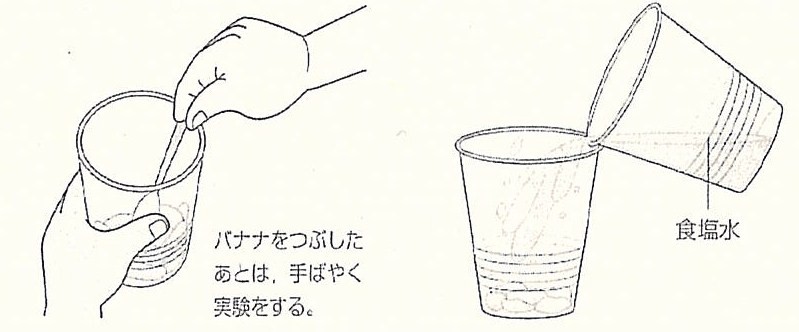 　　　　　①　　　　　　　　　　　　　　　　　　　　　　②③　コーヒーフィルターで濾過し、ろ液をビーカーにとる。④　ろ液に中性洗剤を薬さじ１杯分入れ、静かに数回かき混ぜる。⑤　ろ液の２～３倍量の冷やしたエタノールをビーカーにゆっくり流し入れる。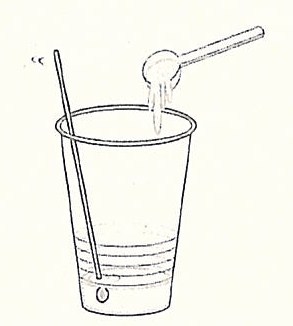 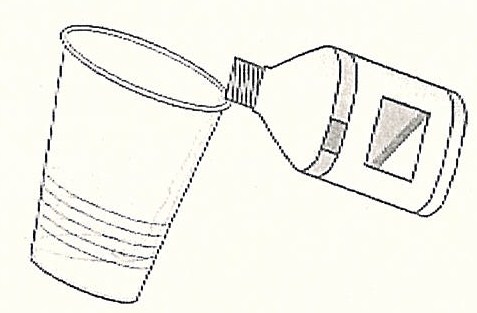 　　　　　④　　　　　　　　　　　　　　　　⑤よく冷やしたｴﾀﾉｰﾙ⑥　そのまま静置するとろ液とエタノールの境界あたりに白い綿状のものが出てくる。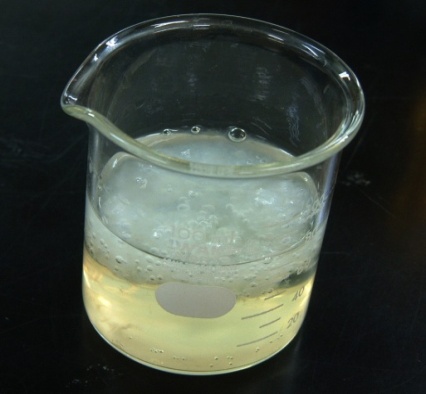 　　⑦　ガラス棒でそっとすくってとりだしてみよう。これがＤＮＡだ。別の方法グレープフルーツジュース(オレンジジュース等)２０ｍｌに食塩を入れ、冷凍庫でよく冷やしたエタノールをガラス棒に伝わらせて注ぎ込む。しばらくするとＤＮＡ（を多く含む物質）が浮く。これでも同じことです。目的花粉管が伸びるときの変化を調べる。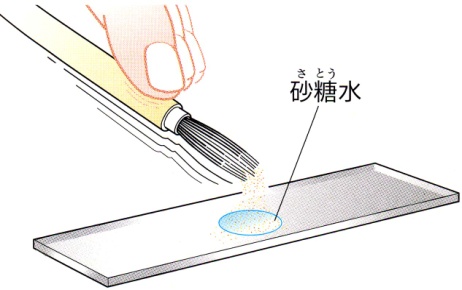 方法①　ホウセンカの花粉をスライドガラスにつける。②　８％の砂糖水を１滴かけ、カバーガラスをのせてプレパラートを作る。③　１００～４００倍で観察し、花粉管が伸びていくようすをスケッチする。結果（スケッチ）　３年　　組　　番　氏名　　　　　	　　　　　　　       